                     TUTANAKTIR

         ‘’Olay tutanakları, olayın ne olduğu, nerede, ne zaman ve nasıl cereyan ettiği, olaya kimlerin ne şekilde karıştığı varsa tanıkların ifadeleriyle birlikte yazılır ve ilgililerce imzalanır. Tutanaklarda hiçbir yorum yapılmaz. Herşey olduğu gibi tarafsız bir biçimde yazılır. Tutanaklar, yalın ve açık bir üslupla, sanat yapma kaygısından uzak, kişisel görüş ve yorumlara yer verilmeden yazılır. Tutanaklar aksi sabit oluncaya kadar hukuken geçerli belgelerdir. Sözgelimi; hastanede meydana gelen bir kavgada olayın aydınlatılmasına yarayacak iz ve delillere, sanık, mağdur ve tanıklara ait bilgilerin açık olarak belirlenmesi şarttır. Tutanak yazmak için A4 veya A5 kağıdı seçilir. Bilgisayar ve daktiloda yazılabileceği gibi, okunaklı olmak şartıyla el yazısı ile de yazılabilir. Tutanak elle yazılacaksa dolma kalem veya tükenmez kalem kullanılır, kurşun kalem kesinlikle kullanılmaz. Tutanak kağıdın sadece bir yüzüne yazılır. Eğer tutanak birden fazla sayfaya yazılacak ise sayfanın üst kısmında tutanağın kaçıncı sayfası olduğu yazı ile belirtilir ve her sayfa altı mutlaka imzalanır. Tutanak üzerinde silinti, kazıntı ve ilave yapılmaz. Eğer yanlış bir sözcük yazılmışsa, üstü tek çizgi halinde çizilir ve çizilen sözcükten hemen sonra parantez açılarak kaç sözcük çizildiği yazılır ve tutanağı düzenleyen kişilerce paraflanır. Tutanakların başında tutanak oldukları belirtilmelidir.’’







                İsim Soyisim                                                                              İsim Soyisim
                  İmza                                                                                                      İmza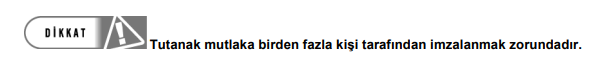 